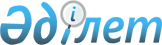 О внесении изменения в решение маслихата района Магжана Жумабаева Северо-Казахстанской области от 19 марта 2020 года № 37-4 "Об утверждении Правил оказания социальной помощи, размеров и определения перечня отдельных категорий нуждающихся граждан района Магжана Жумабаева Северо-Казахстанской области"
					
			Утративший силу
			
			
		
					Решение маслихата района Магжана Жумабаева Северо-Казахстанской области от 15 ноября 2021 года № 9-5. Зарегистрировано в Министерстве юстиции Республики Казахстан 30 ноября 2021 года № 25455. Утратило силу решением маслихата района Магжана Жумабаева Северо-Казахстанской области от 24 октября 2023 года № 7-3
      Сноска. Утратило силу решением маслихата района Магжана Жумабаева Северо-Казахстанской области от 24.10.2023 № 7-3 (вводится в действие по истечении десяти календарных дней после дня его первого официального опубликования).
      Маслихат района Магжана Жумабаева Северо-Казахстанской области РЕШИЛ:
      1. Внести в решение маслихата района Магжана Жумабаева Северо-Казахстанской области "Об утверждении Правил оказания социальной помощи, установления размеров и определения перечня отдельных категорий нуждающихся граждан района Магжана Жумабаева Северо-Казахстанской области" от 19 марта 2020 года № 37-4 (зарегистрировано в Реестре государственной регистрации нормативных правовых актов № 6137) следующее изменение:
      приложение к указанному решению изложить в новой редакции согласно приложению к настоящему решению.
      2. Настоящее решение вводится в действие по истечении десяти календарных дней после дня его первого официального опубликования. Правила оказания социальной помощи, установления размеров и определения перечня отдельных категорий нуждающихся граждан Глава 1. Общие положения
      1. Настоящие Правила оказания социальной помощи, установления размеров и определения перечня отдельных категорий нуждающихся граждан (далее – Правила) разработаны в соответствии с постановлением Правительства Республики Казахстан от 21 мая 2013 года № 504 "Об утверждении типовых правил оказания социальной помощи, установления размеров и определения перечня отдельных категорий нуждающихся граждан" (далее - Типовые правила) и определяют порядок оказания социальной помощи, установления размеров и определения перечня отдельных категорий нуждающихся граждан. 
      2. Основные термины и понятия, которые используются в настоящих Правилах:
      1) Государственная корпорация "Правительство для граждан" (далее – уполномоченная организация) – юридическое лицо, созданное по решению Правительства Республики Казахстан для оказания государственных услуг, услуг по выдаче технических условий на подключение к сетям субъектов естественных монополий и услуг субъектов квазигосударственного сектора в соответствии с законодательством Республики Казахстан, организации работы по приему заявлений на оказание государственных услуг, услуг по выдаче технических условий на подключение к сетям субъектов естественных монополий, услуг субъектов квазигосударственного сектора и выдаче их результатов услугополучателю по принципу "одного окна", а также обеспечения оказания государственных услуг в электронной форме, осуществляющее государственную регистрацию прав на недвижимое имущество по месту его нахождения;
      2) специальная комиссия – комиссия, создаваемая решением акима района Магжана Жумабаева, по рассмотрению заявления лица (семьи), претендующего на оказание социальной помощи в связи с наступлением трудной жизненной ситуации;
      3) прожиточный минимум – необходимый минимальный денежный доход на одного человека, равный по величине стоимости минимальной потребительской корзины, рассчитываемой республиканским государственным учреждением "Департамент бюро национальной статистики Агентства по стратегическому планированию и реформам Республики Казахстан по Северо-Казахстанской области";
      4) праздничные дни – дни национальных и государственных праздников Республики Казахстан;
      5) среднедушевой доход семьи (гражданина) – доля совокупного дохода семьи, приходящаяся на каждого члена семьи в месяц;
      6) трудная жизненная ситуация – ситуация, объективно нарушающая жизнедеятельность гражданина, которую он не может преодолеть самостоятельно;
      7) уполномоченный орган –коммунальное государственное учреждение "Отдел занятости и социальных программ района Магжана Жумабаева Северо-Казахстанской области";
      8) участковая комиссия – комиссия, создаваемая решением акима города и сельских округов для проведения обследования материального положения лиц (семей), обратившихся за социальной помощью, и подготовки заключений;
      9) предельный размер – утвержденный максимальный размер социальной помощи.
      3. Для целей настоящих Правил под социальной помощью понимается помощь, предоставляемая местным исполнительным органом в денежной форме отдельным категориям нуждающихся граждан (далее – получатели) в случае наступления трудной жизненной ситуации, а также к праздничным дням.
      4. Социальная помощь предоставляется единовременно и (или) периодически ежемесячно.
      5. Лицам, указанным в статье 16 Закона Республики Казахстан "О социальной защите инвалидов в Республике Казахстан" в подпункте 2) статьи 10, в подпункте 2) статьи 11, в подпункте 2) статьи 12, в подпункте 2) статьи 13 Закона Республики Казахстан "О ветеранах", социальная помощь оказывается в порядке, предусмотренном настоящим Правилам. Глава 2. Порядок оказания социальной помощи, определения перечня отдельных категорий нуждающихся получателей и установления размеров социальной помощи
      6. Социальная помощь к праздничным дням оказывается единовременно, в виде денежных выплат следующим категориям граждан:
      1) День защитника Отечества - 7 мая:
      семьям военнослужащих, лиц начальствующего и рядового состава, призванных на сборы военнообязанных Министерства обороны, органов внутренних дел и государственной безопасности бывшего Союза Советских Социалистических Республик, погибших (умерших) во время выполнения задач по охране общественного порядка при чрезвычайных обстоятельствах, связанных с антиобщественными проявлениями - в размере 5 (пять) месячных расчетных показателей;
      семьям военнослужащих, погибших (умерших) при прохождении воинской службы в мирное время - в размере 5 (пяти) месячных расчетных показателей.
      2) День Победы – 9 мая:
      участникам и инвалидам Великой Отечественной войны - в размере 1 000 000 (один миллион) тенге;
      военнослужащим, а также лицам начальствующего и рядового состава органов внутренних дел и государственной безопасности бывшего Союза Советских Социалистических Республик, проходившие в период Великой Отечественной войны службу в городах, участие в обороне которых засчитывалось до 1 января 1998 года в выслугу лет для назначения пенсии на льготных условиях, установленных для военнослужащих частей действующей армии - в размере 100 000 (сто тысяч) тенге;
      лицам, вольнонаемного состава Советской Армии, Военно-Морского Флота, войск и органов внутренних дел и государственной безопасности бывшего Союза Советских Социалистических Республик, занимавшие штатные должности в воинских частях, штабах, учреждениях, входивших в состав действующей армии в период Великой Отечественной войны, либо находившиеся в соответствующие периоды в городах, участие в обороне которых засчитывалось до 1 января 1998 года в выслугу лет для назначения пенсии на льготных условиях, установленных для военнослужащих частей действующей армии - в размере 100 000 (сто тысяч) тенге;
      лицам, которые в период Великой Отечественной войны находились в составе частей, штабов и учреждений, входивших в состав действующей армии и флота, в качестве сыновей (воспитанников) полков и юнг - в размере 100 000 (сто тысяч) тенге;
      лицам, принимавшие участие в боевых действиях против фашистской Германии и ее союзников в годы Второй мировой войны на территории зарубежных стран в составе партизанских отрядов, подпольных групп и других антифашистских формирований - в размере 100 000 (сто тысяч) тенге;
      работникам специальных формирований Народного комиссариата путей сообщения, Народного комиссариата связи, плавающего состава промысловых и транспортных судов и летно-подъемного состава авиации, Народного комиссариата рыбной промышленности бывшего Союза Советских Социалистических Республик, морского и речного флота, летно-подъемного состава Главного северного морского пути, которые в период Великой Отечественной войны были переведены на положение военнослужащих и выполняли задачи в интересах действующей армии и флота в пределах тыловых границ действующих фронтов, оперативных зон флотов, а также члены экипажей судов транспортного флота, интернированных в начале Великой Отечественной войны в портах других государств - в размере 100 000 (сто тысяч) тенге;
      гражданам, работавшим в период блокады в городе Ленинграде на предприятиях, в учреждениях и организациях города и награжденные медалью "За оборону Ленинграда" или знаком "Житель блокадного Ленинграда" - в размере 60 000 (шестьдесят тысяч) тенге;
      несовершеннолетним узникам концлагерей, гетто и других мест принудительного содержания, созданных фашистами и их союзниками в период Второй мировой войны - в размере 100 000 (сто тысяч) тенге;
      лицам, принимавшим участие в ликвидации последствий катастрофы на Чернобыльской атомной электростанции в 1986-1987 годах, других радиационных катастроф и аварий на объектах гражданского или военного назначения, а также участвовавшие непосредственно в ядерных испытаниях - в размере 15 (пятнадцать тысяч) месячных расчетных показателей;
      лицам, начальствующего и рядового состава органов государственной безопасности бывшего Союза Советских Социалистических Республик и органов внутренних дел, ставшие инвалидами вследствие ранения, контузии, увечья, полученных при исполнении служебных обязанностей, либо вследствие заболевания, связанного с пребыванием на фронте или выполнением служебных обязанностей в государствах, в которых велись боевые действия - в размере 100 000 (сто тысяч) тенге;
      лицам, из числа бойцов командного состава истребительных батальонов, взводов и отрядов защиты народа, действовавших в период с 1 января 1944 года по 31 декабря 1951 года на территории Украинской Советской Социалистической Республики, Белорусской Советской Социалистической Республики, Литовской Советской Социалистической Республики, Латвийской Советской Социалистической Республики, Эстонской Советской Социалистической Республики, ставшие инвалидами вследствие ранения, контузии или увечья, полученных при исполнении служебных обязанностей в этих батальонах, взводах, отрядах - в размере 60 000 (шестьдесят тысяч) тенге;
      лицам, ставшим инвалидами вследствие катастрофы на Чернобыльской атомной электростанции и других радиационных катастроф и аварий на объектах гражданского или военного назначения, ядерных испытаний, и их дети, инвалидность которых генетически связана с радиационным облучением одного из родителей - в размере 15 (пятнадцать) месячных расчетных показателей;
      семьям погибших в Великой Отечественной войне лиц из числа личного состава групп самозащиты объектовых и аварийных команд местной противовоздушной обороны, семьи погибших работников госпиталей и больниц города Ленинграда - в размере 60 000 (шестьдесят тысяч) тенге;
      супруге (супругу), умершего инвалида Великой Отечественной войны или лица, приравненного по льготам к инвалидам Великой Отечественной войны, а также супруга (супруг) умершего участника Великой Отечественной войны, партизана, подпольщика, гражданина, награжденного медалью "За оборону Ленинграда" или знаком "Жителю блокадного Ленинграда", признававшихся инвалидами в результате общего заболевания, трудового увечья и других причин (за исключением противоправных), которые не вступали в повторный брак – в размере 30 000 (тридцать тысяч) тенге;
      лицам, награжденным орденами и медалями бывшего Союза Советских Социалистических Республик за самоотверженный труд и безупречную воинскую службу в тылу в годы Великой Отечественной войны – в размере 30 000 (тридцать тысяч) тенге;
      лицам, проработавшим (прослужившим) не менее шести месяцев с 22 июня 1941 года по 9 мая 1945 года и не награждҰнные орденами и медалями бывшего Союза Советских Социалистических Республик за самоотверженный труд и безупречную воинскую службу в тылу в годы Великой Отечественной войны – в размере 5 (пять) месячных расчетных показателей;
      семьям лиц, погибших при ликвидации последствий катастрофы на Чернобыльской атомной электростанции и других радиационных катастроф и аварий на объектах гражданского или военного назначения - в размере 15 (пятнадцать) месячных расчетных показателей;
      семьям, умерших вследствие лучевой болезни или умерших инвалидов, а также граждан, смерть которых в установленном порядке связана с воздействием катастрофы на Чернобыльской атомной электростанции и других радиационных катастроф и аварий на объектах гражданского или военного назначения и ядерных испытаний - в размере 15 (пятнадцать) месячных расчетных показателей;
      лицам, из числа участников ликвидации последствий катастрофы на Чернобыльской атомной электростанции в 1988-1989 годах, эвакуированные (самостоятельно выехавшие) из зон отчуждения и отселения в Республику Казахстан, включая детей, которые на день эвакуации находились во внутриутробном состоянии - в размере 15 (пятнадцать) месячных расчетных показателей;
      ветеранам боевых действий на территории других государств – в размере 15 (пятнадцать) месячных расчетных показателей;
      военнослужащим, ставшими инвалидами вследствие ранения, контузии, увечья, полученных при защите бывшего Союза Советских Социалистических Республик, исполнении иных обязанностей воинской службы в другие периоды или вследствие заболевания, связанного с пребыванием на фронте, а также при прохождении воинской службы в Афганистане или других государствах, в которых велись боевые действия - в размере 15 (пятнадцать) месячных расчетных показателей;
      рабочим и служащим соответствующих категорий, обслуживавших действовавшие воинские контингенты в других странах и ставшие инвалидами вследствие ранения, контузии, увечья либо заболевания, полученных в период ведения боевых действий - в размере 15 (пятнадцать) месячных расчетных показателей;
      семьям военнослужащих, погибших (пропавших без вести) или умерших вследствие ранения, контузии, увечья, заболевания, полученных в период боевых действий в Афганистане или других государствах, в которых велись боевые действия - в размере 15 (пятнадцать) месячных расчетных показателей;
      рабочим и служащим, направлявшихся на работу в Афганистан в период с 1 декабря 1979 года по декабрь 1989 года и другие страны, в которых велись боевые действия - в размере 15 (пятнадцать) месячных расчетных показателей;
      рабочим и служащим Комитета государственной безопасности бывшего Союза Советских Социалистических Республик, временно находившиеся на территории Афганистана и не входившие в состав ограниченного контингента советских войск - в размере 15 (пятнадцать) месячных расчетных показателей
      3) День Независимости-16 декабря:
      детям жертв политических репрессий, находившиеся вместе с родителями или заменявшими их лицами в местах лишения свободы, в ссылке, высылке или на специальном поселении, а также дети жертв политических репрессий, не достигшим восемнадцатилетнего возраста на момент репрессии и в результате ее применения оставшиеся без попечения родителей или одного из них – в размере - 10 (десять) месячных расчетных показателей;
      лицам, подвергшиеся насильственному противоправному переселению в Казахстан и из Казахстана на основании актов высших органов государственной власти Союза Советских Социалистических Республик - 15 (пятнадцать) месячных расчетных показателей.
      7. Социальная помощь оказывается отдельным категориям нуждающихся граждан, оказавшимся в трудной жизненной ситуации единовременно и (или) периодически (ежемесячно):
      1) лицам (семьям), признанным находящимся в трудной жизненной ситуации, единовременно в размере 10 (десять) месячных расчетных показателей с учетом среднедушевого дохода, не превышающего порога полуторакратного размера прожиточного минимума, по следующим основаниям:
      сиротство, отсутствие родительского попечения, безнадзорность несовершеннолетних, в том числе девиантное поведение; ограничение возможностей раннего психофизического развития детей от рождения до трех лет; стойкие нарушения функций организма, обусловленные физическими и (или) умственными возможностями; ограничение жизнедеятельности вследствие социально значимых заболеваний и заболеваний, представляющих опасность для окружающих; неспособность к самообслуживанию в связи с преклонным возрастом, вследствие перенесенной болезни и (или) инвалидности; жестокое обращение, приведшее к социальной дезадаптации и социальной депривации; бездомность (лица без определенного места жительства); освобождение из мест лишения свободы; нахождение на учете службы пробации; нахождение несовершеннолетних в специальных организациях образования, организациях образования с особым режимом содержания;
      2) гражданам (семьям), пострадавшим вследствие стихийного бедствия или пожара по месту возникновения стихийного бедствия или пожара, без учета среднедушевого дохода единовременно - в размере - 100 (сто) месячных расчетных показателей;
      3) лицам, состоящим на диспансерном учете с заболеванием туберкулез - ежемесячно в размере 6 (шесть) месячных расчетных показателей, без учета среднедушевого дохода;
      4) родителям или иным законным представителям детей, инфицированных вирусом иммунодефицита человека состоящих на диспансерном учете ежемесячно без учета среднедушевого дохода в 2 (двух) кратном размере величины прожиточного минимума, установленного Законом Республики Казахстан о республиканском бюджете на соответствующий финансовый год.
      8. Порядок оказания социальной помощи, основания для прекращения и возврата предоставляемой социальной помощи определяется согласно Типовым правилам.
      9. Социальная помощь к праздничным дням оказывается по списку, утверждаемому местным исполнительным органом по представлению уполномоченной организации либо иных организаций без истребования заявлений от получателей.
      10. Финансирование расходов на предоставление социальной помощи осуществляется в пределах средств, предусмотренных бюджетом района Магжана Жумабаева на текущий финансовый год.
      11. Социальная помощь предоставляется в денежной форме через банки второго уровня или организации, имеющие лицензии на соответствующие виды банковских операций, путем перечисления на счета получателей.
      12. Социальная помощь прекращается в случаях:
      1) смерти получателя;
      2) выезда получателя на постоянное проживание за пределы района Магжана Жумабаева;
      3) направления получателя на проживание в государственные медико - социальные учреждения;
      4) выявления недостоверных сведений, представленных заявителем.
      Выплата социальной помощи прекращается с месяца наступления указанных обстоятельств.
      13. Излишне выплаченные суммы подлежат возврату в добровольном или ином установленном законодательством Республики Казахстан порядке. Глава 3. Заключительное положение
      14. Мониторинг и учет предоставления социальной помощи проводит уполномоченный орган с использованием базы данных автоматизированной информационной системы "Е-Собес".
					© 2012. РГП на ПХВ «Институт законодательства и правовой информации Республики Казахстан» Министерства юстиции Республики Казахстан
				
      Секретарь маслихата района Магжана Жумабаева 

Т. Абильмажинов
Приложениек решению маслихатарайона Магжана ЖумабаеваСеверо-Казахстанской областиот 15 ноября 2021 года№ 9-5Утвержденырешением маслихатарайона Магжана ЖумабаеваСеверо-Казахстанской областиот 19 марта 2020 года№ 37-4